12.03.22. В рамках реализации плана мероприятий по  профилактике наркомании и табакокурения среди несовершеннолетних  активисты РДШ  отряда «Наркопост» провели мероприятие для учащихся 8б  класса по теме «Я люблю жизнь!»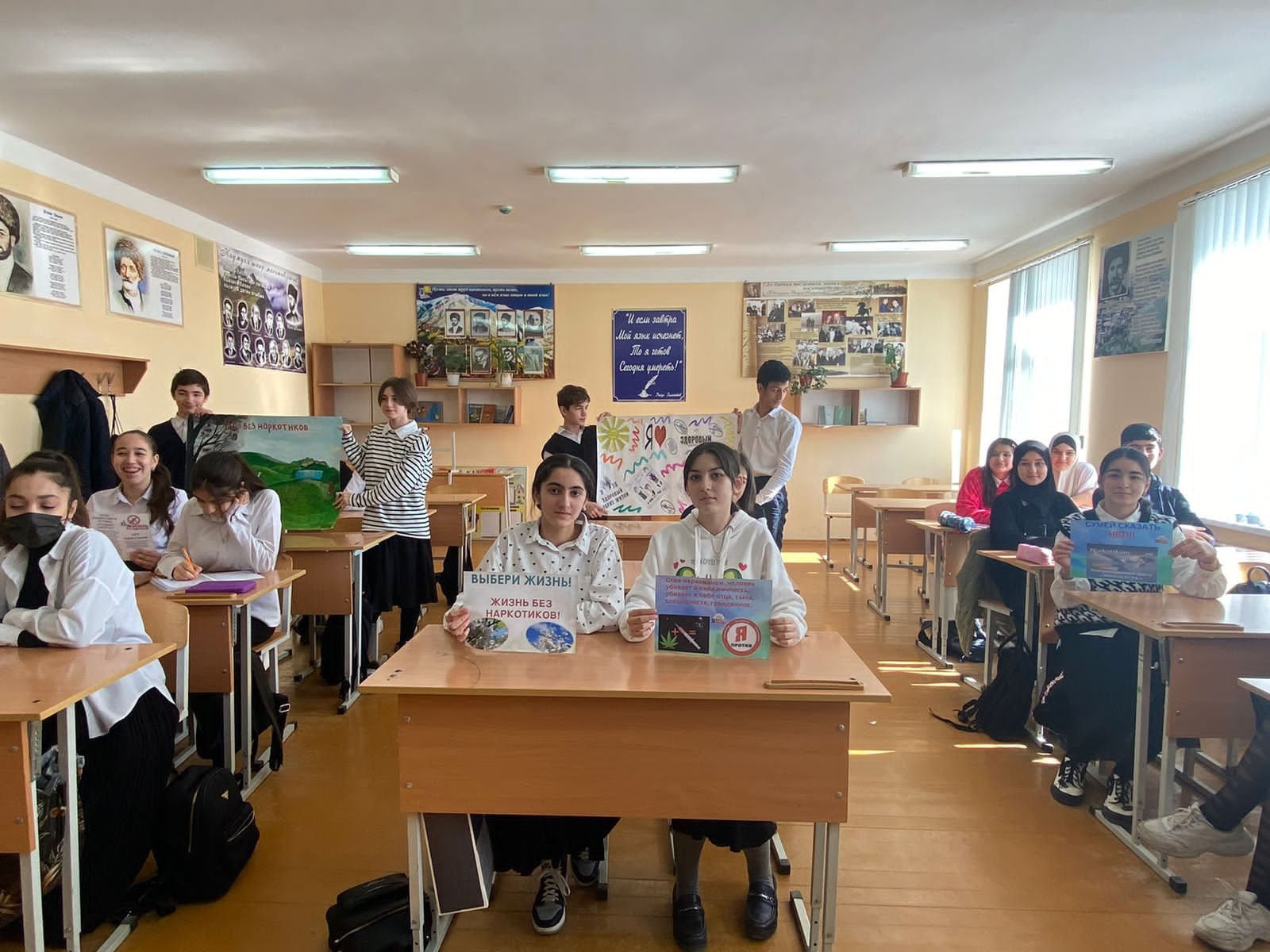 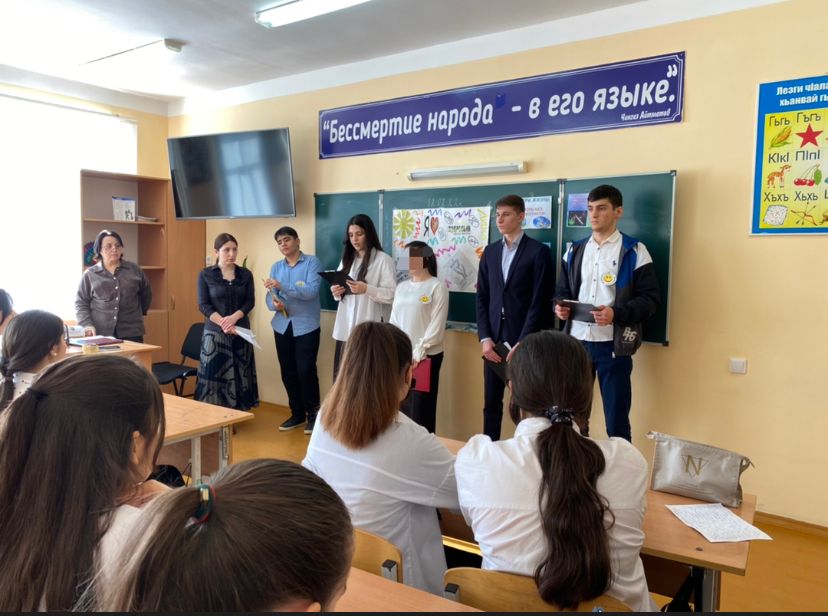 